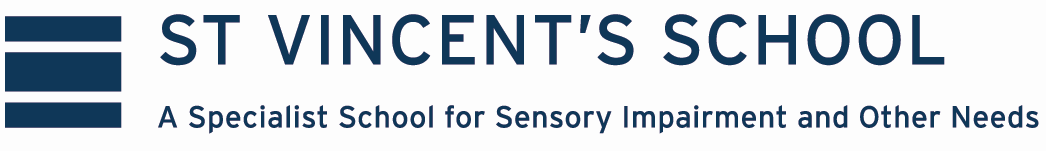 PhilosophyThe English curriculum offers opportunities for the enhancement of personal and social growth through the promotion ofdevelopment of selfsense of othersan appreciation of the means by which we communicate.AimsTo ensure the delivery of the Early Years Foundation Stage Framework in a form appropriate to the students.To ensure the delivery of the National Curriculum: Framework for Key Stages 1 to 4 in a form appropriate to the students. To ensure the delivery of Literacy/Communication skills [Post 16] in a form appropriate to the students. To secure and build on the achievement gained through the Framework for Key Stages 1 and 2 by delivery of the Framework for Key Stages 1 and in a form appropriate to the students.To seek to ensure continuity and progression through the NC.To provide an integrated programme of learning experiences which will develop the students’ ability to communicate effectively through speaking and listening, reading and writing.ObjectivesTo develop effective speaking and listening skills so that the students canuse the vocabulary and grammar of standard Englishformulate, clarify and express ideasadapt speech to a widening range of circumstanceslisten, understand and respond appropriately to othersTo develop students as effective readers and enable them toread accurately, fluently and with understandingunderstand and respond to textsread, analyse and evaluate a wide range of texts, both fiction and non fiction, including literature from the English literary heritage and from other cultures and traditionsdevelop empathy and sensitivity through the choice of  literature with positive images of disability, gender, age and raceTo develop the students as effective writers and enable them to usecompositional skills in writing - developing ideas and communicating meaning to a reader, using a wide-ranging vocabulary and an effective style, organising and structuring sentences grammatically and whole texts coherentlypresentational skills - accurate punctuation and correct spellinga widening variety of forms for different purposesTo develop skills to analyse and evaluate media and moving image text, including language, media form and critical response.To promote drama activities, including role-play, improvisation, the writing and performance of scripted and unscripted drama and the evaluation of the student's own and others' contributions.  OrganisationFS:		CLLD is experienced across all areas of learning (if applicable)KS1/2: 		students are taught through a daily lesson of 45 mins.KS3: 		students are taught for 3 lessons p/wKS4: 		students are taught for 3 p/wKS4 		English Literature: students are taught for 2 lessons p/w (if applicable)Post 16:	Functional Skills: Students are taught for 2 lessons p/wDifferentiationSpecific needs are identifieddegree of visual impairmentadditional physical disability eg hearing lossadditional learning difficultieslanguage development delayliteracy/SENbehavioural problemshigh achievers		EALWithin groups we seek to achieve differentiation by	resourcetime allowance	ability levelreading level/interestdesign/modification of materialstechnologyrecording aidsestablished classroom areasnecessary study skills built into SoW/IEPTask		variety of taskability range of tasksstrategies to facilitate independent workingstrategies to ensure the student stays on taskvariety of outputopportunity for differentiation by outcomechoice from range of taskstask extensiondifferent homework SupportteacherLSAS&L therapist, physiotherapist, music therapist, educational psychologiststudent/grouptechnology	group acknowledgement of achievement Response      In order to gain the desired response, students mustknow the  learning outcomesbe aware of the assessment criteria   Response can be given by teacher and fellow students throughwriters' workshops logbooksverbal feedbacksubject targetsTeaching ModelsA variety of methods is used, allowing personalising learning. Assessment for Learning is central for this practice. This is flexible according to the learning outcomes and needs of the pupils. Grouping:	individual		pair work		group		whole class.Repetoire:	activation of prior knowledge		modelling		scaffolding		written source materials		discussion and dialogue		explanation		exploration 		investigation		flexible learning		literature		audio 		DVD		drama/roleplay					theatre/other visits		ICT		media work.ProgressionProgression is enabled through assessment, target setting and pupil tracking. Progression through EYFS is ensured by support in the specific area of literacy through which the prime area of communication and language is strengthened and applied.Progression through KS1 and KS2 is ensured by the implementation of the Framework for Key Stages 1 and 2.Progression from KS2 through KS4 is ensured by the implementation of the Framework for Key Stages 3 and 4.Progression through KS4 and Post 16 is ensured by the implementation of the 16 – 19 Curriculum.Schemes of work are based on the end of key stage expectations in the NC, with opportunity for differentiation on each side of that level. Assessment is both formative and summative and follows whole school policy. Student progress is monitored and tracked using a range of performance measures, including teacher assessment and test results. Students have termly opportunities to discuss progress and set targets. Staff, students and parents can monitor progression through external examination levels/grades, student assessment sheets, student progress sheets, EYFS Profiles and Classroom Monitor. Progression is also seen through the teachers' planning/assessment files. Schemes of WorkEach teacher assesses individual needs and provides schemes appropriate for specific teaching groups following the long term SoW, NC Frameworks for KS 1-4 and Guidance for Teaching EYFS.Recording of WorkStudents work in Braille, print and audio. Work is kept in files. The teacher records work and progress in a planning/assessment file. The student is encouraged to record work through profile and progress statements, reading logs, diaries etc.MarkingAn evaluation of a specific task with constructive, supportive and stimulating response/feedback is used, whether written or verbal. The teacher is free to use a flexible system of marking symbols appropriate to the situation and the focus of the task.Special Educational Needs (VI)These must be specific to the student and are met throughgroupingsvariety of recording methodslighting and seating arrangementsmodified materials/tactile aidsLVAsLSA supportpresentationemphasis on AT1 skills, particularly at KS1/2emphasis on communication skills, particularly at FSemphasis is on work/life skills, particularly at Post 16Full use of technology is made to facilitate access to all aspects of the curriculum. Training in manual dexterity, spatial awareness and visual enhancement is given where necessary.The Skills FrameworkFunctional English PLTS are embedded in the SOWCitizenshipThe English Curriculum plays an important role in helping students to develop the knowledge, skills and understanding they need to lead confident, healthy independent lives, as individuals, parents, workers and members of society. It aims to give them the confidence and conviction that they need to become informed and responsible citizens who can play effective roles in society. Opportunities for these experiences are embedded in the long term SoW.Spiritual, Moral, Social and Cultural DevelopmentThe English Curriculum contributes to students’ SMSC development throughdeveloping confidence and expertise in language, which is an important aspect of individual and social identity and interactionenabling pupils to understand and engage with the feelings and values embodied in high quality poetry, fiction, drama, film, television and radiodeveloping pupils’ awareness of moral and social issues in fiction, journalism, magazines, radio, television and filmhelping pupils to understand how language changes over time, the influences on spoken and written language and social attitudes/responses to the use of language.ITEnglish gives all students the opportunity to apply and develop their IT capability through the use of IT tools to support their learning.  Opportunities for these experiences are embedded in the long term SoW.Equal OpportunitiesEnglish provision is inclusive. All students are given access to the English Curriculum, regardless of age, gender, religion, ethnic origin or disability. For students with additional disability, potential areas are identified and addressed at the outset of work.Cross-Keystage LinksIn order to foster a school identity and sense of progression, English adapts a whole school approach.  Classroom activities across the transition key stages are encouraged, along with a sharing of expertise and resources. Project Based LearningThe English Curriculum aims to instill the skills and competencies required for PBL:  critical thinking, problem solving, collaboration and various forms of communication.  The SoW promotes the development of the students' ability tolisten  to others  making their own ideas clear when speaking be able to read a variety of materialwrite or express themselves in various modesmake effective presentations. Cross-Curricular LinksDue to its nature English can be utilised across the subject range, primarily with regard to speaking and listening/reading/writing for specific purpose and audience. It will be specifically used for subjects/tasks with particular cross curricular requirements, eg PSHE/ Citizenship/ Work Skills/Careers.